ТЕХНИЧЕСКАЯ ИНФОРМАЦИЯКубок города Иванова по спортивному ориентированию в темное время суток (кроссовые дисциплины) пролог1дисциплина КРОСС-СПРИНТ (0830011811Я)г. Иваново                                                                                          23 сентября 2023годаРайон соревнований – лесной массив п.1905 г. Местность слабопересечённая. К опасным объектам относятся: автомобильная дорога Иваново-Богородское. Лес в районе соревнований смешанный, проходимость от хорошей до средней. Сеть дорог и троп хорошо развита. Ограничивающие ориентиры: Запад, северо-запад – р.Талка, восток и северо-восток – шоссе Иваново-Богородское, север  - м.Лесное, юг – окраины г.Иваново. Карта соревнований – корректировка осень 2023 г., отпечатана на струйном принтере (в сырую погоду гидроизоляция карты обязательна), формат карты - А4 (200х300 мм). Масштаб 1:4000, 1:3000 (для групп РсД и Open), сечение рельефа 2,5м, легенды впечатаны в карту. Дополнительные легенды выдаются на старте.Контрольные пункты оборудованы стандартными призмами и станцией электронной отметки. Программа соревнований: кросс-спринт  (0830011811Я).Работа мандатной комиссии с 16:30 до 18:20 по месту проведения.
Открытие соревнований с 18:10 до 18:20. Старт с 18:30.
Старт раздельный согласно стартовому протоколу. Отметка на контрольном  пункте производится чипом на станции электронной отметки. Соревнования проводятся с использованием электронной отметки системы "Sportident". Соревнования проводятся в следующих возрастных группах: - М12, Ж12, М14, Ж14, М16, Ж16, МВ, ЖВ; Open M, Open D, РсД, М40, Ж40; М55 и ст, Ж55 и ст. Дети групп МЖ12 и младше на старт выходят с заряженными телефонами!Дистанции соревнований Финансовые условия участия в соревнованиях. Заявочный взнос для участников– 100 руб. (РСД,12,14,16,55, OpenM, OpenD;), 150 руб. (МЖВ,40),Схема расположения центра соревнований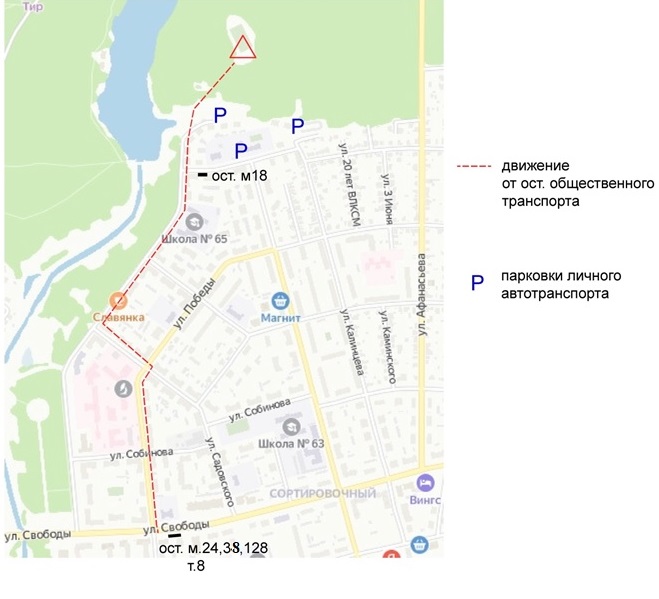 ГруппаКол-во КПДлина дистанции кмКонтрольное времяМасштаб картыOPEN М, OPEN D90,960 мин1:3000РсД90,960 мин1:3000М12111,260 мин1:4000Ж12111,260 мин1:4000М14162,160 мин1:4000Ж14151,660 мин1:4000М16 202,560 мин1:4000Ж16 162,160 мин1:4000МВ213,060 мин1:4000ЖВ202,560 мин1:4000М40213,060 мин1:4000Ж40202,560 мин1:4000М55 и ст.162,160 мин1:4000Ж55 и ст.162,160 мин1:4000